31 января команда учащихся 10-11 классов, в количестве 7 человек приняли участие в экономической игре «Урок финансовой грамотности», которая проводилась в финансовом университете про Правительстве РФ.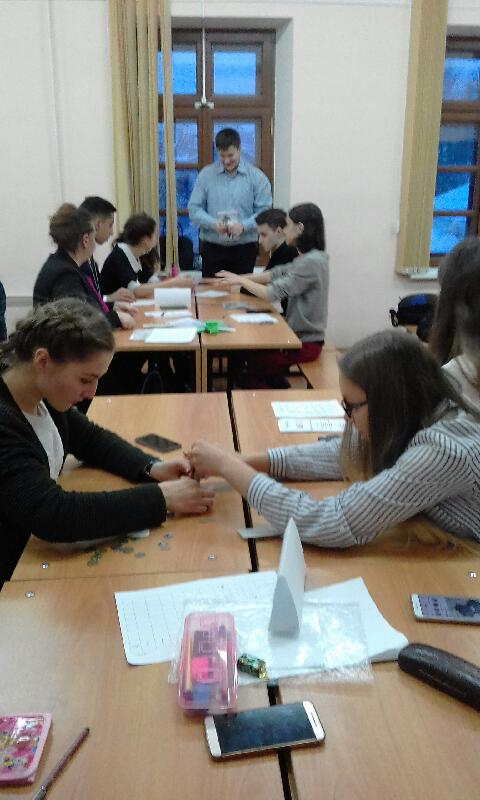 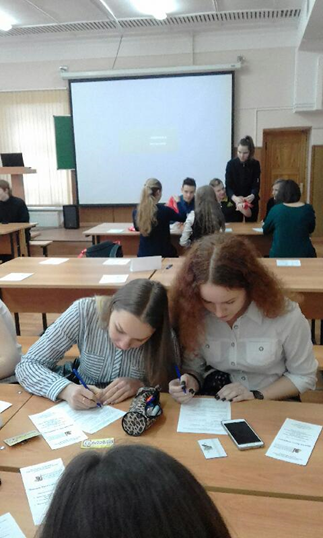 